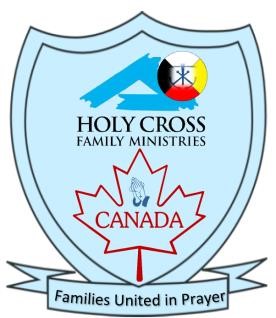 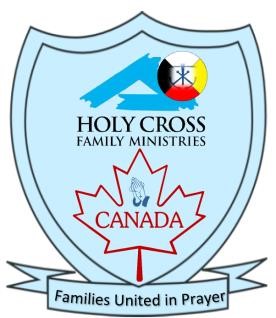 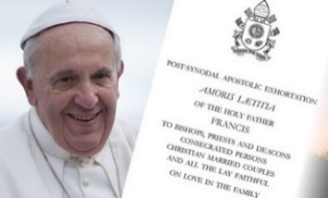 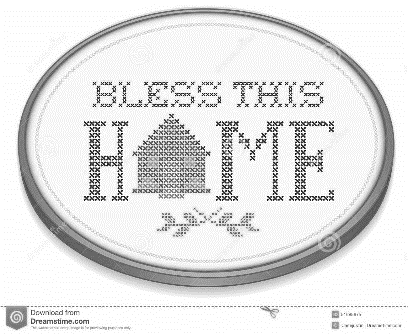 	.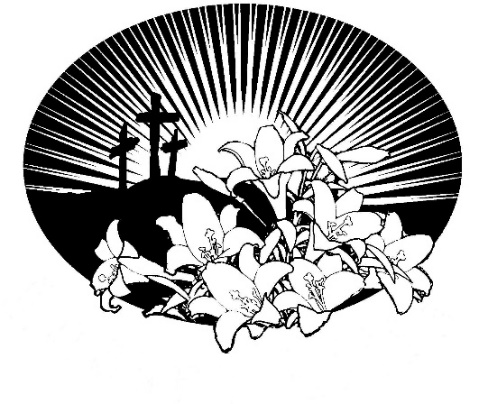 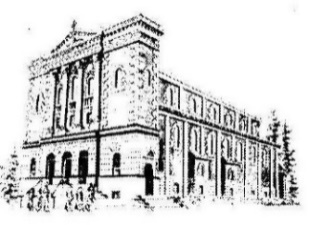 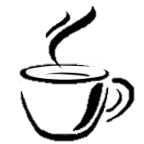 